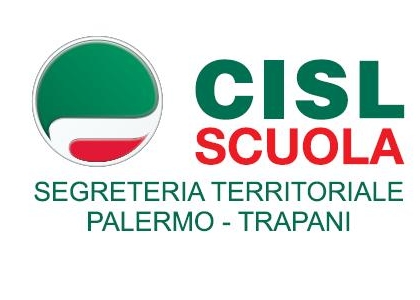 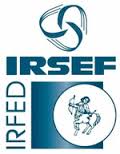 SCHEDA DI ADESIONEIl / La sottoscritto/a Nato/a a                                                                  ilResidente a 				        in C.F.			                                   Cell. N.In servizio pressoIn qualità di Chiededi partecipare all’incontro di formazione, che si terrà in data 18/10/2017, riservato ai docenti ed al personale Ata neo immessi in ruolo, organizzato da IRSEF-IRFED con Cisl Scuola Palermo Trapani.A tal fine dichiara di      essere iscritto/a alla CISL Scuola            di non essere iscritto/a ma si impegna ad iscriversi alla CISL Scuola          essere insegnante di scuola dell'infanzia/primaria/scuola secondaria           essere personale Ata - Profilo_____________________________(Barrare la voce relativa alla propria posizione)Chiede che le comunicazioni siano inviate al seguente indirizzo di posta elettronica:(LUOGO e DATA)(FIRMA)L’Associazione IRSEF-IRFED è soggetto qualificato per l’aggiornamento e la formazione del personale della scuola ai sensi del D.M. 177/2000 e O.M. 90/2003 nonché del CCNL 2006/2009 Comparto Scuola.L’iniziativa si configura come attività di formazione e aggiornamento ai sensi degli artt. 64 e 67 CCNL 2006/2009 del Comparto Scuola.  Al termine del seminario sarà rilasciato regolare attestato di partecipazione.La presente scheda deve essere trasmessa, entro il 9 ottobre 2017, a mezzo mail solo ed esclusivamente al seguente indirizzo: segreteria@cislscuolapalermotrapani.it